国際ハンドキャリーお問い合わせフォーム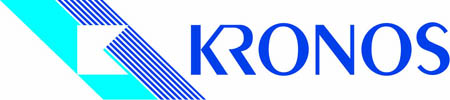 株式会社クロノス・インターナショナル〒105-0004 東京都港区新橋5−27−1　新橋パークプレイスPhone : 03-6435-6996　Fax ：03-6435-6997  Mail  :  handcarry@kronos.co.jp＊は必須項目です。貴社名貴社名（フリガナ）お名前＊郵便番号住所＊電話番号＊Eメール＊お問い合わせ・ご相談内容＊